...............................................	..........................................(*) In caso di consorzio questa dichiarazione deve essere sottoscritta da tutti i membri consorziati.	INDICE1	CONDIZIONI GENERALI	32	ALLEGATI ALL’OFFERTA	33	DATI DELL’OFFERENTE	44	Elenco del personale dedicato al progetto con relativa funzione	55	AUTOCERTIFICAZIONE - RISPETTO DELLE CONDIZIONI DI LAVORO (CI 2)	66	MEMBRO DIRIGENTE O DIRETTORE ISCRITTO A RC CON DIRITTO DI FIRMA	87	GIUSTIFICATIVI RELATIVI AL RISPETTO DEL CRITERIO D'IDONEITÁ CI 3	88	GIUSTIFICATIVI RELATIVI AL RISPETTO DEL CRITERIO D'IDONEITÁ CI 4	99	GIUSTIFICATIVI RELATIVI AL RISPETTO CRITERIO D’AGGIUDICAZIONE (CA A)	10CONDIZIONI GENERALIIl presente formulario costituisce la parte principale dell’offerta e deve essere inoltrato, debitamente compilato, in forma cartacea alla scadenza di gara.Nella versione .docx è possibile scrivere unicamente negli appositi campi colorati; il testo del committente non può essere modificato. Ogni variazione apportata al testo originale può comportare lo scarto dell’offerta.Tutti i campi devono essere compilati in modo completo ed esaustivo, senza omissioni, e tutti gli allegati richiesti devono essere consegnati già con l’offerta. Eventuali offerte incomplete, così come offerte che indicano, presso l’offerente o presso i suoi accomunati e/o specialisti, condizioni di lavoro non conformi alla legge e/o alle condizioni sancite dal bando non saranno prese in considerazione.Le indicazioni fornite dall’offerente in questo formulario permettono alla stazioneappaltante di verificare il rispetto dei criteri di idoneità vincolanti per la gara e di valutare l’offerta e assegnarle dei punteggi secondo quanto previsto nei criteri d’aggiudicazione.ALLEGATI ALL’OFFERTA3	DATI DELL’OFFERENTE4	Elenco del personale dedicato al progetto con relativa funzionePer questioni pratiche si chiede di limitare l’inserimento al massimo a 10 persone, indicando solamente ilpersonale principale. I dati necessari per i criteri di valutazione verranno ricavati da questa listaFormazione professionale: titolo, scuola (politecnico, scuola tecnica, ecc.) o apprendistato. Per le scuole estere, indicare la città (p. es. Ing. Poli Milano, Arch. UNI Venezia).Funzione: indicare la funzione prevista nel progetto (esempi: responsabile settore X, sostituto responsabile settore Y, ecc.).% di occupazione: secondo il contratto/rapporto di lavoro con lo studio di progettazione partecipante. 5	AUTOCERTIFICAZIONE - RISPETTO DELLE CONDIZIONI DI LAVORO (CI 2)Timbro e firmaAVVISOQuesto documento dev’essere compilato in modo completo, con tutti i dati richiesti. In caso di mancato rispetto delle condizioni obbligatorie (crocetta sulla casella “no” rispettivamente “sì” per il punto 5), mancata compilazione, o compilazione incompleta, l’offerta verrà di regola esclusa dalla procedura d’aggiudicazione.Il committente può utilizzare la facoltà di richiedere completamenti successivi alla scadenza unicamente per elementi non determinanti ai fini della classifica. 6	MEMBRO DIRIGENTE O DIRETTORE ISCRITTO A RC CON DIRITTO DI FIRMAIn possesso di un attestato conforme a quanto prescritto dall’art. 34 del RLCPubb/CIAP.allegare fotocopie dei documenti comprovanti il diritto di esercitare.7	GIUSTIFICATIVI RELATIVI AL RISPETTO DEL CRITERIO D'IDONEITÁ CI 3Collaboratore responsabile proposto come CP (capo progetto)allegare fotocopie dei titoli di studio, comprese ev. parificazioni SEFRI.Formazione professionale: titolo, scuola (politecnico, scuola tecnica, ecc.) o apprendistato. Per le scuole estere, indicare la città (p. es. Ing. Poli Milano, Arch. UNI Venezia).8	GIUSTIFICATIVI RELATIVI AL RISPETTO DEL CRITERIO D'IDONEITÁ CI 4SPECIALISTA, REFERENZA – DIRETTORE LOCALE DEI LAVORI (DLL AAL)* o fasi di progettazione equivalentiÈ possibile aggiungere testi, immagini e altro che spieghino il progetto e le prestazioni (max. 3 pagine).9	GIUSTIFICATIVI RELATIVI AL RISPETTO CRITERIO D’AGGIUDICAZIONE (CA A)Può essere la stessa referenza presentata per il CI 4.SPECIALISTA, REFERENZA – DIRETTORE LOCALE LAVORI “AAL” (DLL AAL)* o fasi di progettazione equivalentiPer quale motivo questo oggetto di referenza rappresenta un esempio particolarmente adatto per dimostrare la competenza del candidato alla DLL per il mandato messo a concorso? P.F. spiegare.È possibile aggiungere testi, immagini e altro che spieghino il progetto e le prestazioni (max. 3 pagine).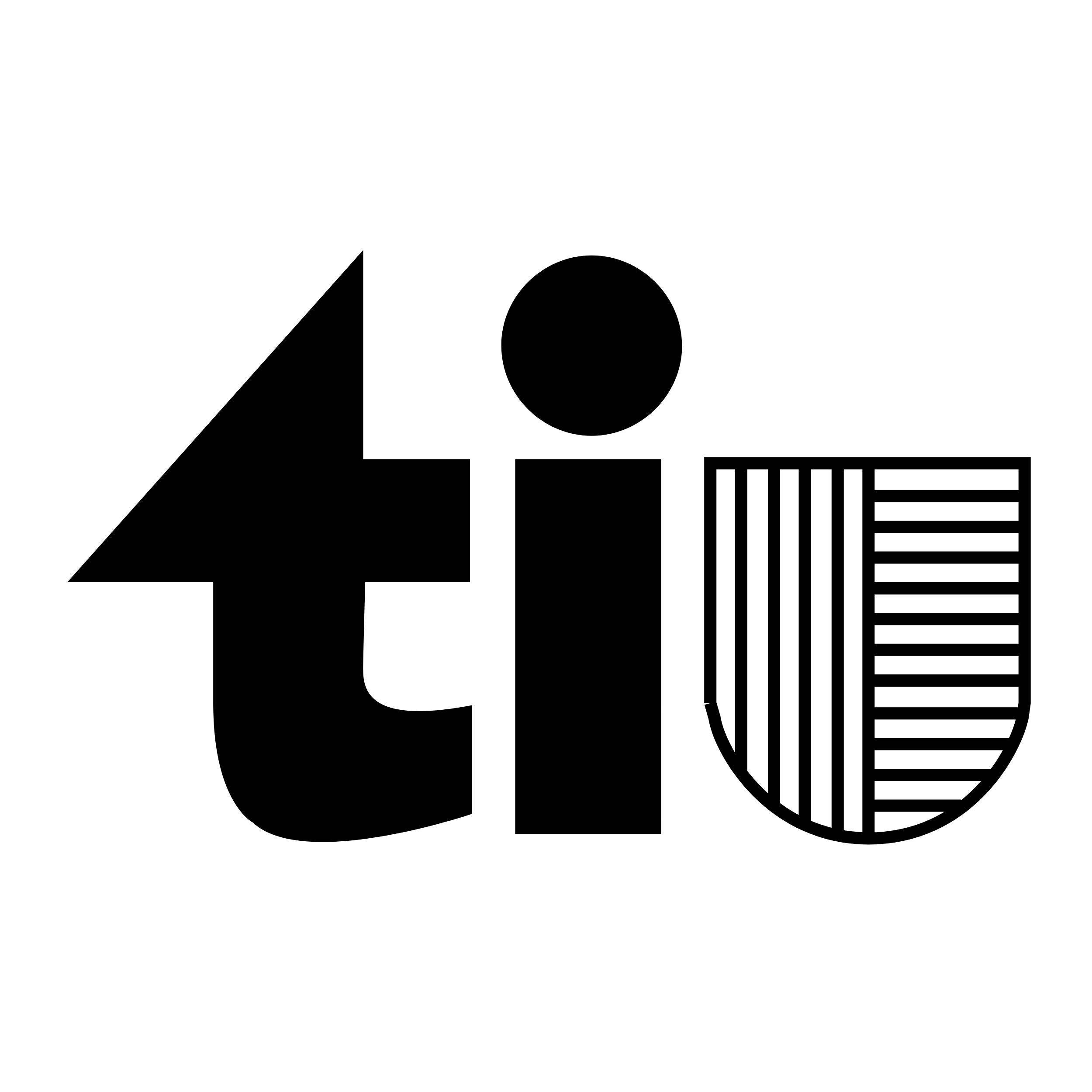 Dipartimento del territorio Divisione delle costruzioni Area del supporto e del coordinamentoUfficio delle commesse pubbliche e della programmazioneCasella postale 2170, 6501 Bellinzona0241.308-DLL AALComuni di Lugano e MassagnoRealizzazione delle infrastrutture della viabilità del nodo intermodale FFS di Lugano(StazLU 1, Modulo 3) Tappa 1Sottopasso Genzana (SoGe)Concorso per prestazioni di Direzione locale dei lavori (AAL)FascicoloDichiarazioni dell’offerenteAVVERTENZA IMPORTANTEApponendo la propria firma, oltre ad accettare le condizioni contenute nel fascicolo Condizioni d’appalto, il concorrente convalida tutti i dati da lui forniti mediante la compilazione e l’inserimento di crocette negli appositi spazi del presente fascicolo Dichiarazioni dell’offerente, dichiarandosi disposto a comprovarli su richiesta. Egli dichiara inoltre che la presente offerta non è frutto di accordi atti ad impedire o ad ostacolare la libera concorrenza. In caso di indicazioni non veritiere, il committente si riserva di procedere giusta gli art. da 251 a 255 e relativi del Codice penale svizzero.Al contempo, con la firma sottostante l’offerente libera le autorità fiscali, gli istituti delle assicurazioni sociali e gli altri organi pubblici dal segreto di funzione e li autorizza esplicitamente a fornire, su richiesta, all’ente preposto all’appalto (committente) – anche in contraddizione con eventuali disposizioni legali – informazioni relative alle affermazioni contenute nel presente fascicolo Dichiarazioni dell’offerente, in particolare nell’ Autocertificazione. AVVERTENZA IMPORTANTEApponendo la propria firma, oltre ad accettare le condizioni contenute nel fascicolo Condizioni d’appalto, il concorrente convalida tutti i dati da lui forniti mediante la compilazione e l’inserimento di crocette negli appositi spazi del presente fascicolo Dichiarazioni dell’offerente, dichiarandosi disposto a comprovarli su richiesta. Egli dichiara inoltre che la presente offerta non è frutto di accordi atti ad impedire o ad ostacolare la libera concorrenza. In caso di indicazioni non veritiere, il committente si riserva di procedere giusta gli art. da 251 a 255 e relativi del Codice penale svizzero.Al contempo, con la firma sottostante l’offerente libera le autorità fiscali, gli istituti delle assicurazioni sociali e gli altri organi pubblici dal segreto di funzione e li autorizza esplicitamente a fornire, su richiesta, all’ente preposto all’appalto (committente) – anche in contraddizione con eventuali disposizioni legali – informazioni relative alle affermazioni contenute nel presente fascicolo Dichiarazioni dell’offerente, in particolare nell’ Autocertificazione. AVVERTENZA IMPORTANTEApponendo la propria firma, oltre ad accettare le condizioni contenute nel fascicolo Condizioni d’appalto, il concorrente convalida tutti i dati da lui forniti mediante la compilazione e l’inserimento di crocette negli appositi spazi del presente fascicolo Dichiarazioni dell’offerente, dichiarandosi disposto a comprovarli su richiesta. Egli dichiara inoltre che la presente offerta non è frutto di accordi atti ad impedire o ad ostacolare la libera concorrenza. In caso di indicazioni non veritiere, il committente si riserva di procedere giusta gli art. da 251 a 255 e relativi del Codice penale svizzero.Al contempo, con la firma sottostante l’offerente libera le autorità fiscali, gli istituti delle assicurazioni sociali e gli altri organi pubblici dal segreto di funzione e li autorizza esplicitamente a fornire, su richiesta, all’ente preposto all’appalto (committente) – anche in contraddizione con eventuali disposizioni legali – informazioni relative alle affermazioni contenute nel presente fascicolo Dichiarazioni dell’offerente, in particolare nell’ Autocertificazione. L’offerente / Gli offerentiLuogo e dataTimbro/i e firma/e autorizzata/eTimbro/i e firma/e autorizzata/en. 01n. 02n. 03n. 04n. 05n. 06n. 07n. 08n. 09n. 10n. 11n. 12n. 13n. 14n. 15n. 16n. 17n. 18n.19n.20      Dati dello studio offerente individuale       Dati dello studio offerente individuale       Dati dello studio offerente individuale       Dati dello studio offerente individuale Dati amministrativiNome dell’offerenteForma giuridicaIndirizzo postaleTitolare (art.34 LCPubb)Persona di contattoTelefonoE-MailN. IDI / IVASito WebDati organizzativiCollaboratori e funzioni al momento dell’inoltro dell’offertaCollaboratori e funzioni al momento dell’inoltro dell’offertaCollaboratori e funzioni al momento dell’inoltro dell’offertaIngegneri Livello A / Reg.AIngegneri Livello B / Reg.BPersonale tecnicoPersonale amministrativoApprendistiTotale di cui assoggettati al CCLCognome e nomeAnno di nascitaFormazione professionaleAnno di diplomaStudio di appartenenzaFunzione% di impiegoEsempio Gianluigi1966Ingegnere civile ETH Zurigo1991Ingegneria ABC&Co. SaglSostituto XX100%Questo formulario può essere replicato e deve essere compilato per tutti i membri della comunità offerente, specialisti compresiApporre una crocetta su quanto fa al casoApporre una crocetta su quanto fa al casoApporre una crocetta su quanto fa al casoApporre una crocetta su quanto fa al casoApporre una crocetta su quanto fa al caso1RISPETTO DEI CONTRATTI COLLETTIVI DI LAVOROSiNoPer le prestazioni in oggetto gli offerenti devono rispettare le condizioni del seguente CCL:CCL DEL SETTORE INGEGNERI E ARCHITETTI .1L’offerente dichiara di rispettare tutte le condizioni indicate dal succitato contratto collettivo di lavoro (CCL) vigente nel luogo d’esecuzione delle prestazioni ?.2L’offerente abilita la corrispondente commissione paritetica cantonale a procedere ai relativi controlli durante tutta la durata d’esecuzione della commessa ?2RISPETTO DELLE REGOLE DI SICUREZZA SUL LAVORO E TUTELA DELLA SALUTESiNoL’offerente si impegna a rispettare le disposizioni vigenti nel luogo d’esecuzione delle prestazioni e in particolare in cantiere per quanto riguarda la sicurezza sul lavoro e la tuteladella salute dei lavoratori (art.3 OLCostr.) ?Apponendo la crocetta sulla casella “sì”, e con la firma sul formulario, l’offerente dichiara che tutte le misure necessarie per garantire la sicurezza sul lavoro e la protezione della salute dei lavoratori, secondo l’Ordinanza sui lavori di costruzione, sono state previste, vengono applicate nel proprio ufficio così come in cantiere e i costi derivanti sono contenuti nei prezzi dell’offerta. In caso di delibera, le stesse dovranno essere applicate e rispettate da tutti i propri collaboratori e per tutta la durata della prestazione.3RISPETTO DEGLI ONERI SOCIALISiNo.1Imposte federali cresciute in giudicato.2Imposte cantonali cresciute in giudicato.3Imposte comunali cresciute in giudicato.4Imposte alla fonte.5Imposte sul valore aggiunto (IVA).6AVS / AI / IPG / AD.7Assicurazione contro la perdita di guadagno in caso di malattia (se pagata privatamente).8Assicurazione contro gli infortuni SUVA o istituto analogo.9Cassa pensione (LPP)3RISPETTO DEGLI ONERI SOCIALISiNo.10Premio per il pensionamento anticipato (PEAN) - per le categorie assoggettate.11Contributi professionali – per le categorie assoggettatePer le voci a cui i concorrenti, in funzione della loro situazione, non sono assoggettati, crociare “sì”4PARITA’ DI TRATTAMENTOSiNoL’offerente dichiara di rispettare la parità di trattamento tra uomo e donna5FALLIMENTO O CONCORDATO / PEGNOSiNo.1L’offerente è oggetto di una procedura fallimentare o di una moratoria concordataria?.2Negli ultimi 12 mesi ha dovuto concordare un piano di pagamento arretrati con i suoi fornitori?.3Negli ultimi 12 mesi, l’offerente ha effettuato una cessione di credito con una banca?.4Negli ultimi 12 mesi, l’offerente è stato oggetto di una procedura di esecuzione forzata?6SEGRETO D’UFFICIOSiNoL’offerente dichiara il suo consenso a liberare le autorità fiscali, gli istituti delle assicurazionisociali e gli altri organi pubblici dal segreto di funzione e ad autorizzarli a fornire al mandante, su richiesta e nell’ambito in oggetto, ev. informazioni relative ai punti 1, 2, 3, 4, qui sopra elencati.L’offerente dichiara il suo consenso a liberare le autorità fiscali, gli istituti delle assicurazionisociali e gli altri organi pubblici dal segreto di funzione e ad autorizzarli a fornire al mandante, su richiesta e nell’ambito in oggetto, ev. informazioni relative ai punti 1, 2, 3, 4, qui sopra elencati.L’offerente dichiara il suo consenso a liberare le autorità fiscali, gli istituti delle assicurazionisociali e gli altri organi pubblici dal segreto di funzione e ad autorizzarli a fornire al mandante, su richiesta e nell’ambito in oggetto, ev. informazioni relative ai punti 1, 2, 3, 4, qui sopra elencati.7OSSERVAZIONI / CHIARIMENTI DELL’OFFERENTENominativo:Titolo di studio% di occupazione nella dittaCognome e nomeFormazione professionale (1) % di occupazione per questo mandatoReferenza 1 del/la candidato/a Accompagnatore ambientale dei lavori “AAL”Oggetto di referenza 1Committente e servizioBreve descrizione del progettoPrestazioneAccompagnatore ambientale dei lavori (AAL)Accompagnatore ambientale dei lavori (AAL)Accompagnatore ambientale dei lavori (AAL)Accompagnatore ambientale dei lavori (AAL)Accompagnatore ambientale dei lavori (AAL)Accompagnatore ambientale dei lavori (AAL)Si / NoSi / NoEv. descrizione più dettagliata della propria attivitàLa prestazione dello studio per la DLL è stata fornita comeOfferente individualeOfferente individualeOfferente individualeOfferente individualeOfferente individualeOfferente individualeOfferente individualeOfferente individualeLa prestazione dello studio per la DLL è stata fornita comeConsorziato: se sì, % di appartenenzaConsorziato: se sì, % di appartenenzaConsorziato: se sì, % di appartenenzaConsorziato: se sì, % di appartenenzaConsorziato: se sì, % di appartenenza%%Gli altri membri del consorzio di offerenti AAL eranoGli altri membri del consorzio di offerenti AAL eranoGli altri membri del consorzio di offerenti AAL eranoGli altri membri del consorzio di offerenti AAL eranoGli altri membri del consorzio di offerenti AAL eranoGli altri membri del consorzio di offerenti AAL eranoGli altri membri del consorzio di offerenti AAL eranoGli altri membri del consorzio di offerenti AAL erano1.2.Genere dell’operaAALOpera infrastrutturaleOpera infrastrutturaleOpera infrastrutturaleOpera infrastrutturaleAltroCosto indicativo delle opere costruttive (IVA inclusa)Costo indicativo delle opere costruttive (IVA inclusa)Costo indicativo delle opere costruttive (IVA inclusa)CHFCHFImporto del mandato (IVA inclusa)Importo del mandato (IVA inclusa)Importo del mandato (IVA inclusa)CHFCHFFasi seguite secondo SIA 104 *Fasi seguite secondo SIA 104 *Fasi seguite secondo SIA 104 *Fase 52Fase 52Fase 53Fase 53Inizio dei lavori: annoFine dei lavori: annoFine dei lavori: annoFine dei lavori: annoFine dei lavori: annoPersona di riferimento delcommittente (nome e cognome)FunzioneFunzioneFunzioneTelefono direttoE-MailE-MailE-MailReferenza 1 del/la candidato/a Accompagnatore ambientale dei lavori “AAL”Oggetto di referenza 1Committente e servizioBreve descrizione del progettoPrestazioneAccompagnatore ambientale dei lavori (AAL)Accompagnatore ambientale dei lavori (AAL)Accompagnatore ambientale dei lavori (AAL)Accompagnatore ambientale dei lavori (AAL)Accompagnatore ambientale dei lavori (AAL)Accompagnatore ambientale dei lavori (AAL)Si / NoSi / NoEv. descrizione più dettagliata della propria attivitàLa prestazione dello studio per la DLL è stata fornita comeOfferente individualeOfferente individualeOfferente individualeOfferente individualeOfferente individualeOfferente individualeOfferente individualeOfferente individualeLa prestazione dello studio per la DLL è stata fornita comeConsorziato: se sì, % di appartenenzaConsorziato: se sì, % di appartenenzaConsorziato: se sì, % di appartenenzaConsorziato: se sì, % di appartenenzaConsorziato: se sì, % di appartenenza%%Gli altri membri del consorzio di offerenti AAL eranoGli altri membri del consorzio di offerenti AAL eranoGli altri membri del consorzio di offerenti AAL eranoGli altri membri del consorzio di offerenti AAL eranoGli altri membri del consorzio di offerenti AAL eranoGli altri membri del consorzio di offerenti AAL eranoGli altri membri del consorzio di offerenti AAL eranoGli altri membri del consorzio di offerenti AAL erano1.2.Genere dell’operaAALOpera infrastrutturaleOpera infrastrutturaleOpera infrastrutturaleOpera infrastrutturaleAltroCosto indicativo delle opere costruttive (IVA inclusa)Costo indicativo delle opere costruttive (IVA inclusa)Costo indicativo delle opere costruttive (IVA inclusa)CHFCHFImporto del mandato (IVA inclusa)Importo del mandato (IVA inclusa)Importo del mandato (IVA inclusa)CHFCHFFasi seguite secondo SIA 104 *Fasi seguite secondo SIA 104 *Fasi seguite secondo SIA 104 *Fase 52Fase 52Fase 53Fase 53Inizio dei lavori: annoFine dei lavori: annoFine dei lavori: annoFine dei lavori: annoFine dei lavori: annoPersona di riferimento delcommittente (nome e cognome)FunzioneFunzioneFunzioneTelefono direttoE-MailE-MailE-Mail